 English 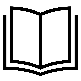                                KEVI HWGA Curriculum Map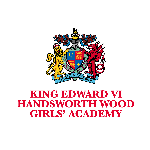                                KEVI HWGA Curriculum Map                               KEVI HWGA Curriculum MapCurriculum Purpose:Curriculum Purpose:Curriculum Purpose:ContextBeyond KEVI HWGA:English has a pre-eminent place in education and society and the English curriculum plays a fundamental role in empowering students to think, communicate and participate fully in society. Studying English as a discipline exposes students to important and powerful literary knowledge so that students can join the conversation of society and ultimately make knowledgeable and meaningful contributions to society. ContextKS5A level English LiteratureA Level English centres around reading seminal texts in different ways and considering the connections between texts across time. The study of these texts is also enhanced by the study of critical theory, which encourages students to develop their own interpretations of texts and the links between them.ContextKS4At KS4, students will read and be encouraged to appreciate the depth and power of the English literary heritage through reading a range of challenging texts reflective of English literary heritage. Students will study Shakespeare’s ‘Macbeth’; 19th century fiction such as Dickens’ ‘A Christmas Carol’; a range of poetry across time as well as more modern texts such as ‘An Inspector Calls’. Students will draw upon the seminal knowledge explored in KS3 and will apply this to their KS4 study. As such, KS4 students will be guided to critically explore a range of literature and will read in for different purposes such as summarising, the identification of characterisation, plot, themes and settings, the significance of context and the importance of using evidence to support judgements and justifications. KS4 students will also develop their use and analysis of vocabulary, grammatical and structural features. Furthermore, KS4 is the stage wherein we guide students to pull together their procedural knowledge of academic writing founded in KS3, and students are encouraged to think critically and make informed personal responses. KS4 students will also develop on their KS3 knowledge of writing and will develop the fluency of their writing taking into consideration a range of purposes and audiences. Students will also spent more time on planning and practicing writing precision (selecting and organising ideas, selecting appropriate and challenging vocabulary and revising and editing drafts). ContextKS3 This concept-led curriculum aims to build powerful knowledge from Year 7 to Year 9. The curriculum aims to equip students with powerful knowledge that will form a solid foundation for further study, yet that will also provide students with knowledge to make meaningful contributions to society. Concepts are planned throughout the KS3 curriculum to develop students’ understanding from Year 7 to Year 9 in a sequenced way. ContextKS1/2 linksStudents will have developed comprehension skills and begin to identify and basic literary techniques.  Students will also be aware of the basic sentence structures, whilst the most able will have knowledge and understanding of longer more complex sentences. They will have also developed their use of ambitious vocabulary.                                                                           KEVI HWGA Curriculum Map                                                                                                        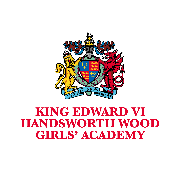                                                                           KEVI HWGA Curriculum Map                                                                                                                                                                                  KEVI HWGA Curriculum Map                                                                                                                                                                                  KEVI HWGA Curriculum Map                                                                                                                                                                                  KEVI HWGA Curriculum Map                                                                                                                                                                                  KEVI HWGA Curriculum Map                                                                                                                                                                                  KEVI HWGA Curriculum Map                                                                                                                                                                                  KEVI HWGA Curriculum Map                                                                                                        Autumn 1Autumn 2Spring 1Spring 2Summer 1Summer 2Summer 2Year 13Teacher 1Teacher 2Social and Political Protest writing. ‘The Handmaid’s Tale’  Social and Political Protest writing: ‘‘The Kite Runner’ / Othello masterclasses Social and Political Protest writing. ‘The Handmaid’s Tale’ and unseen texts. Social and Political Protest writing: ‘‘The Kite Runner’Aspects of Tragedy Revision: Keats poetry Revision: Death of a SalesmanSocial and Political Protest writing. Revision: ‘The Handmaid’s Tale’ and Blake poetry. Aspects of Tragedy Revision: OthelloPersonalised revision for class dependent on areas required. Exam practice for both papers. Personalised revision for class dependent on areas required. Exam practice for both papers. Personalised revision for class dependent on areas required. Exam practice for both papers. Key knowledge Narrative perspective and structure, symbolism, non-linear plot and plot devices, intertextuality, characterisation, themes (gender, religion, marginalisation, discrimination), aspects of social and political writing, epigraphs, dystopia, bildungsroman, context (Christian fundamentalism, Afghanistan), feminism, Marxism. Narrative perspective and structure, symbolism, non-linear plot and plot devices, intertextuality, characterisation, themes (gender, religion, marginalisation, discrimination), aspects of social and political writing, epigraphs, dystopia, bildungsroman, context (Christian fundamentalism, Afghanistan), feminism, Marxism, elements of social and political protest (conformity, indoctrination etc)Poetic forms, poetic structure, allusion, biblical references, tragic aspects, gender dynamics (e.g. femme fatale), intertextuality, tragic themes, context (Romanticism). Narrative structure, the two-act tragedy, stage craft (exposition – restoration), context (American Dream, Great Depression), Marxism. Poetic forms, poetic structure, allusion, biblical references, tragic aspects, gender dynamics (e.g. femme fatale), intertextuality, tragic themes, context (Romanticism). Allusion and how it deepens understanding of characterisation, intertextuality, tragic aspects, irony, staging (proxemics), paralinguistics, form, themes, motifs, social, historical and cultural context, setting. Substantive knowledgeHPL ACPsVAAsFeminist and Marxist approaches to critical analysis, Evaluating performance/interpretative choicesDecoding arguments (academic reading), academic writing (developing and exploring a thesis), planning and revisiting essaysConnection finding, critical/logical thinking, big picture thinking, alternative perspectives, concern for society. Precision in writing.Enquiring, practiceFeminist and Marxist approaches to critical analysis, Evaluating performance/interpretative choicesDecoding arguments (academic reading), academic writing (developing and exploring a thesis), planning and revisiting essays, adapting writing approaches and responses. Connection finding, critical/logical thinking, big picture thinking, alternative perspectives, concern for society. Precision in writing.Enquiring, practice, open-mindedFeminist and Marxist approaches to critical analysis, Evaluating performance/interpretative choicesDecoding arguments (academic reading), academic writing (developing and exploring a thesis), planning and revisiting essays, adapting writing approaches and responses. Connection finding, critical/logical thinking, big picture thinking, alternative perspectives, concern for society. Precision in writing.Enquiring, practiceFeminist and Marxist approaches to critical analysis, Evaluating performance/interpretative choicesDecoding arguments (academic reading), academic writing (developing and exploring a thesis), planning and revisiting essays, adapting writing approaches and responses. Connection finding, critical/logical thinking, big picture thinking, alternative perspectives, concern for society. Precision in writing.Enquiring, practice, open-mindedFeminist and Marxist approaches to critical analysis, Evaluating performance/interpretative choicesDecoding arguments (academic reading), academic writing (developing and exploring a thesis), planning and revisiting essays, adapting writing approaches and responses. Connection finding, critical/logical thinking, big picture thinking, alternative perspectives, concern for society. Precision in writing.Enquiring, practice, open-mindedFeedback and AssessmentSKC on all texts Summative on ‘Othello’Summative on unseen textMock paper on Paper 2 Autumn 1Autumn2Spring1Spring2Summer1Summer2Summer2Year 12Teacher 1Teacher 2Bridging the gap: Literary erasLove Through the Ages: OthelloBridging the gap: Critical theory Love Through the Ages: The Great GatsbyLove Through the Ages: OthelloLove Through the Ages: The Great Gatsby & pre-1900 poetryPaper 1 exam techniquePre-1900 poetry Introduction to Modern Times (1945-present day): Top GirlsIntroduction to NEAModern Times: Feminine GospelsNEAPaper 2 exam practice: Top Girls & Feminine GospelsPaper 2 exam practice: unseen extractsPaper 2 exam practice: Top Girls & Feminine GospelsPaper 2 exam practice: unseen extractsDeclarative  Knowledge  Allusion and how it deepens understanding of characterisation, intertextuality, tragic aspects, irony, staging (proxemics), paralinguistics, form, themes, motifs, social, historical and cultural context, setting. Narrative perspective and structure, symbolism, allegory, non-linear plot and plot devices, intertextuality, characterisation, themes, motifs. Allusion and how it deepens understanding of characterisation, intertextuality, tragic aspects, irony, staging (proxemics), paralinguistics, form, themes, motifs, social, historical and cultural context, setting. Narrative perspective and structure, symbolism, allegory, non-linear plot and plot devices, intertextuality, characterisation, themes (aspects of love), motifs. Allusion and how it deepens understanding of characterisation, intertextuality, tragic aspects, irony, staging (proxemics), paralinguistics, form, themes, motifs, social, historical and cultural context, setting. Symbolism, irony, satire, allegory, motif, poetic structure, thematic interpretation (aspects of love). Foreshadowing, allusions, irony, satire, allusion, allegory, plot, personal narratives, dramatic voice, intertextuality, narrative structure, thematic analysis, contemporary drama. Dependent on student text choice, likely to include: allusion, symbolism, motif, trope, literary style, narrative structure, thematic interpretation, relevant social, cultural and historical context. Poetic voice, intertextuality, poetic voice and structure, themes (gender, identity, marginality), aspects of contemporary poetry, patriarchal dynamics, feminism and sexuality.  Dependent on student text choice, likely to include: allusion, symbolism, motif, trope, literary style, narrative structure, thematic interpretation, relevant  social, cultural and historical context.Poetic voice, intertextuality, poetic voice and structure, themes (gender, identity, marginality), aspects of contemporary poetry, patriarchal dynamics, feminism and sexuality.  Foreshadowing, allusions, irony, satire, allusion, allegory, plot, personal narratives, dramatic voice, intertextuality, narrative structure, thematic analysis, contemporary dramaPoetic voice, intertextuality, poetic voice and structure, themes (gender, identity, marginality), aspects of contemporary poetry, patriarchal dynamics, feminism and sexuality.  Foreshadowing, allusions, irony, satire, allusion, allegory, plot, personal narratives, dramatic voice, intertextuality, narrative structure, thematic analysis, contemporary dramaDisciplinary  knowledgeHPL ACPsVAAsNew Historicist approach to critical analysis, Evaluating performance/interpretative choicesDecoding arguments (academic reading), academic writing (developing and exploring a thesis), planning and revisiting essaysCritical thinking, alternative perspectives. Enquiring New Historicist approach to critical analysis, Evaluating performance/interpretative choicesDecoding arguments (academic reading), academic writing (developing and exploring a thesis), planning and revisiting essaysConnection finding, critical thinking, big picture thinking, precision in writing.EnquiringEvaluating performance/interpretative choicesDecoding arguments (academic reading), academic writing (developing and exploring a thesis), planning and revisiting essays, comparative essay writingConnection finding, critical thinking, big picture thinking, precision in writing, alternative perspectives. EnquiringNew Historicist approach to critical analysis, Evaluating performance/interpretative choicesDecoding arguments (academic reading), academic writing (developing and exploring a thesis), planning and revisiting essays, Composing the full argument through the lens of texts in shared contexts.Connection finding, critical thinking, big picture thinking, precision in writing, alternative perspectives. Enquiring, perseverance, resilience.New Historicist approach to critical analysis, Evaluating performance/interpretative choicesDecoding arguments (academic reading), academic writing (developing and exploring a thesis), planning and revisiting essays, Composing the full argument through the lens of texts in shared contexts.Connection finding, critical thinking, big picture thinking, precision in writing, alternative perspectives. Enquiring, perseverance, resilience.New Historicist approach to critical analysis, Evaluating performance/interpretative choicesDecoding arguments (academic reading), academic writing (developing and exploring a thesis), planning and revisiting essays, Composing the full argument through the lens of texts in shared contexts.Connection finding, critical thinking, big picture thinking, precision in writing, alternative perspectives.EnquiringNew Historicist approach to critical analysis, Evaluating performance/interpretative choicesDecoding arguments (academic reading), academic writing (developing and exploring a thesis), planning and revisiting essays, Composing the full argument through the lens of texts in shared contexts.Connection finding, critical thinking, big picture thinking, precision in writing, alternative perspectives.EnquiringFeedback and assessmentSKC on ‘Othello’, ‘The Great Gatsby’, and literary theory Summative assessment on the theme of desire in ‘The Great Gatsby’ Check in on ‘The Great Gatsby’ Summative assessment on OthelloMock on Paper 1 ‘Love Through the Ages’ Section A and Section C only NEA draft deadlines Check in on ‘Top Girls’ Summative on ‘Top Girls’NEA draft deadlines Check in on ‘Feminine Gospels’Summative on ‘Feminine Gospels’Check in on all texts Mock Paper 2 Check in on all texts Mock Paper 2 Year 11 English LiteraturePower and Conflict poetry.Students are provided with the opportunity to round off their KS4 experience with the study of poetry, exploring how themes occur across poems and exploring poetic effect across a range of poetry. A Christmas CarolExploring works from the 19th century fiction to develop student understanding of literature and literary heritage. The study of this text gives students the opportunity to study a different historical and social context as well as exploring, in more depth, the significance of key themes, plot, modes of characterisation and literary style. MacbethExploring English literary heritage through the study of Shakespeare. The study of this seminal text not only allows students to explore dramatic methods but also acts as a vehicle to support students in critically evaluating Shakesperean literature.MacbethExploring English literary heritage through the study of Shakespeare. The study of this seminal text not only allows students to explore dramatic methods but also acts as a vehicle to support students in critically evaluating Shakesperean literature.An Inspector Calls Providing the students with the opportunity to explore modern literature through ‘the well-made play’. ‘An Inspector Calls’ is utilised as a vehicle to further develop the exploration of plot, character, event, setting and the effect of each. This play, in particular, lends itself well to the exploration of character and character development and allows for the opportunity to discuss more contemporary social contexts such as capitalism and socialism. Targeted revisionTargeted revisionDeclarative knowledge Symbolism, metaphor, Narrative poetry, Poems as stories, Monologue in poetry, Poetic voice (speaker), poetic form, rhyme, metre, context (Romanticism, war through ages, British education system, migration).Symbolism, Motif, Allusion (e.g., Hamlet), Allegory, Analysing metaphor,Extended metaphor, characterisation, antithetical characters, staves, cyclical structures, narrative structure, episodic structure, Victorian stock characters (e.g., the saintly child, monomyth theory, setting, motifs (e.g., fire, bells), context (Victorian London, socialism, Thomas Malthus).Irony, Symbolism, Motif, Allusion, Analysing metaphor, Ambiguity, Paradox, Light vs dark imagery, The Aristotelian hero, Flaw and façade, Characterisation, Soliloquy, Setting,Foils/antithetical characters,Shakespeare’s tragedy, themes (supernatural, masculinity, nature), context (King James I, Divine Right of Kings, Supernatural, Jacobean era). Irony, Symbolism, Motif, Allusion, Analysing metaphor, Ambiguity, Paradox, Light vs dark imagery, The Aristotelian hero, Flaw and façade, Characterisation, Soliloquy, Setting,Foils/antithetical characters,Shakespeare’s tragedy, themes (supernatural, masculinity, nature), context (King James I, Divine Right of Kings, Supernatural, Jacobean era). The character as a ‘mouthpiece’ for the writer, Characters as symbols, Antithetical characters, Flaw/façade, Irony, symbolism, Motif, Allusion, Analysing metaphor, theme (socialism, older and younger generations, gender, class), context (Titanic, World War I & II, Edwardian era, socialism and capitalism)Disciplinary  knowledgeHPL ACPsVAAsExtended analysis Structuring arguments (thesis  statement, topic sentence, analyses, evaluation)Making judgments about texts, planning essays, making comparisons.Critical thinking, big picture thinking, alternative perspectives, connection findingExtended analysis Structuring arguments (thesis  statement, topic sentence, analyses, evaluation)Making judgments about texts, planning essaysCritical thinking, big picture thinking, alternative perspectivesExtended analysis Decoding arguments (academic reading)Structuring arguments (thesis  statement, topic sentence, analyses, evaluation)Making judgments about texts Seeking evidence to support and justify. Critical thinking, big picture thinking, alternative perspectives.Extended analysis Decoding arguments (academic reading)Structuring arguments (thesis  statement, topic sentence, analyses, evaluation)Making judgments about texts Seeking evidence to support and justify. Critical thinking, big picture thinking, alternative perspectives.Extended analysis Structuring arguments (thesis  statement, topic sentence, analyses, evaluation)Making judgments about texts, planning essaysCritical thinking, big picture thinking, alternative perspectivesYear 11 English Language Paper 2 -Non-fiction (Writers’ Perspectives)‘Identity and Belonging’Paper 2 -Non-fiction (Writers’ Perspectives)‘Identity and Belonging’Paper 1 -Fiction (Creative reading and writing)‘Identity and Belonging’Paper 1 -Fiction (Creative reading and writing)‘Identity and Belonging’Paper 2 -Non-fiction (Writers’ Perspectives)‘Human Impact’Paper 1 -Fiction (Creative reading and writing)‘Human Impact’Paper 1 -Fiction (Creative reading and writing)‘Human Impact’Declarative knowledge Noticing and analysing metaphor, writing metaphor, identifying and analysing voice and perspective, evaluating different perspectives, summary and synthesis, comparison, noticing patterns and juxtapositions, motifs, mirroring, analysing word forms and sentence types, identifying and exploring word class, rhetoric. Noticing and analysing metaphor, writing metaphor, identifying and analysing voice and perspective, evaluating different perspectives, summary and synthesis, comparison, noticing patterns and juxtapositions, motifs, mirroring, analysing word forms and sentence types, identifying and exploring word class, rhetoric. Noticing and analysing metaphor, writing metaphor, identifying and analysing voice and perspective, evaluating different perspectives, summary and synthesis, comparison, noticing patterns and juxtapositions, motifs, mirroring, analysing word forms and sentence types, identifying and exploring word class, descriptive and narrative writing, analysing structure.Noticing and analysing metaphor, writing metaphor, identifying and analysing voice and perspective, evaluating different perspectives, summary and synthesis, comparison, noticing patterns and juxtapositions, motifs, mirroring, analysing word forms and sentence types, identifying and exploring word class, descriptive and narrative writing, analysing structure.Noticing and analysing metaphor, writing metaphor, identifying and analysing voice and perspective, evaluating different perspectives, summary and synthesis, comparison, noticing patterns and juxtapositions, motifs, mirroring, analysing word forms and sentence types, identifying and exploring word class, rhetoric. Noticing and analysing metaphor, writing metaphor, identifying and analysing voice and perspective, evaluating different perspectives, summary and synthesis, comparison, noticing patterns and juxtapositions, motifs, mirroring, analysing word forms and sentence types, identifying and exploring word class, descriptive and narrative writing, analysing structure.Noticing and analysing metaphor, writing metaphor, identifying and analysing voice and perspective, evaluating different perspectives, summary and synthesis, comparison, noticing patterns and juxtapositions, motifs, mirroring, analysing word forms and sentence types, identifying and exploring word class, descriptive and narrative writing, analysing structure.Disciplinary  knowledgeHPL ACPsVAAsMaking comparisons, structuring a response, evaluation, identifying judicious quotations, extended analysis.Originality, Connection finding,  critical/logical thinking,  big picture thinking, alternative perspectives, precision.Making comparisons, structuring a response, evaluation, identifying judicious quotations, extended analysis.Originality, Connection finding,  critical/logical thinking,  big picture thinking, alternative perspectives, precision.Structuring a response, evaluation, identifying judicious quotations, extended analysis, analysis of structure.Originality, Connection finding,  critical/logical thinking,  big picture thinking, alternative perspectives, precision.Structuring a response, evaluation, identifying judicious quotations, extended analysis, analysis of structure.Originality, Connection finding,  critical/logical thinking,  big picture thinking, alternative perspectives, precision.Making comparisons, structuring a response, evaluation, identifying judicious quotations, extended analysis.Originality, Connection finding,  critical/logical thinking,  big picture thinking, alternative perspectives, precision.Structuring a response, evaluation, identifying judicious quotations, extended analysis, analysis of structure.Originality, Connection finding,  critical/logical thinking,  big picture thinking, alternative perspectives, precision.Structuring a response, evaluation, identifying judicious quotations, extended analysis, analysis of structure.Originality, Connection finding,  critical/logical thinking,  big picture thinking, alternative perspectives, precision.Year 11Feedback and assessmentSKC Language SKC Literature Check in for Language Mock Paper 1Mock Paper 2SKC Language 2SKC Literature 2A Christmas Carol responseMock Paper 1Mock Paper 2Language response Check in Literature response Check in Literature response Check in Year 10 English LiteratureMacbethExploring English literary heritage through the study of Shakespeare. The study of this seminal text not only allows students to explore dramatic methods but also acts as a vehicle to support students in critically evaluating Shakesperean literature.MacbethExploring English literary heritage through the study of Shakespeare. The study of this seminal text not only allows students to explore dramatic methods but also acts as a vehicle to support students in critically evaluating Shakesperean literature.A Christmas CarolExploring works from the 19th century fiction to develop student understanding of literature and literary heritage. The study of this text gives students the opportunity to study a different historical and social context as well as exploring, in more depth, the significance of key themes, plot, modes of characterisation and literary style. A Christmas CarolExploring works from the 19th century fiction to develop student understanding of literature and literary heritage. The study of this text gives students the opportunity to study a different historical and social context as well as exploring, in more depth, the significance of key themes, plot, modes of characterisation and literary style. An Inspector Calls Providing the students with the opportunity to explore modern literature through ‘the well-made play’. ‘An Inspector Calls’ is utilised as a vehicle to further develop the exploration of plot, character, event, setting and the effect of each. This play, in particular, lends itself well to the exploration of character and character development and allows for the opportunity to discuss more contemporary social contexts such as capitalism and socialism. Power and Conflict poetry.Students are provided with the opportunity to round off their KS4 experience with the study of poetry, exploring how themes occur across poems and exploring poetic effect across a range of poetry. Power and Conflict poetry.Students are provided with the opportunity to round off their KS4 experience with the study of poetry, exploring how themes occur across poems and exploring poetic effect across a range of poetry. Declarative knowledge Irony, Symbolism, Motif, Allusion, Analysing metaphor, Ambiguity, Paradox, Light vs dark imagery, The Aristotelian hero, Flaw and façade, Characterisation, Soliloquy, Setting,Foils/antithetical characters,Shakespeare’s tragedy, themes (supernatural, masculinity, nature), context (King James I, Divine Right of Kings, Supernatural, Jacobean era). Irony, Symbolism, Motif, Allusion, Analysing metaphor, Ambiguity, Paradox, Light vs dark imagery, The Aristotelian hero, Flaw and façade, Characterisation, Soliloquy, Setting,Foils/antithetical characters,Shakespeare’s tragedy, themes (supernatural, masculinity, nature), context (King James I, Divine Right of Kings, Supernatural, Jacobean era). Symbolism, Motif, Allusion (e.g., Hamlet), Allegory, Analysing metaphor,Extended metaphor, characterisation, antithetical characters, staves, cyclical structures, narrative structure, episodic structure, Victorian stock characters (e.g., the saintly child, monomyth theory, setting, motifs (e.g., fire, bells), context (Victorian London, socialism, Thomas Malthus).Symbolism, Motif, Allusion (e.g., Hamlet), Allegory, Analysing metaphor,Extended metaphor, characterisation, antithetical characters, staves, cyclical structures, narrative structure, episodic structure, Victorian stock characters (e.g., the saintly child, monomyth theory, setting, motifs (e.g., fire, bells), context (Victorian London, socialism, Thomas Malthus).The character as a ‘mouthpiece’ for the writer, Characters as symbols, Antithetical characters, Flaw/façade, Irony, symbolism, Motif, Allusion, Analysing metaphor, theme (socialism, older and younger generations, gender, class), context (Titanic, World War I & II, Edwardian era, socialism and capitalism)Symbolism, metaphor, Narrative poetry, Poems as stories, Monologue in poetry, Poetic voice (speaker), poetic form, rhyme, metre, context (Romanticism, war through ages, British education system, migration).Symbolism, metaphor, Narrative poetry, Poems as stories, Monologue in poetry, Poetic voice (speaker), poetic form, rhyme, metre, context (Romanticism, war through ages, British education system, migration).Disciplinary knowledgeHPL ACPsVAAsExtended analysis Decoding arguments (academic reading)Structuring arguments (thesis  statement, topic sentence, analyses, evaluation)Making judgments about texts Seeking evidence to support and justify. Critical thinking, big picture thinking, alternative perspectives. Extended analysis Decoding arguments (academic reading)Structuring arguments (thesis  statement, topic sentence, analyses, evaluation)Making judgments about texts Seeking evidence to support and justify. Critical thinking, big picture thinking, alternative perspectives. Extended analysis Structuring arguments (thesis  statement, topic sentence, analyses, evaluation)Making judgments about texts, planning essaysCritical thinking, big picture thinking, alternative perspectivesExtended analysis Structuring arguments (thesis  statement, topic sentence, analyses, evaluation)Making judgments about texts, planning essaysCritical thinking, big picture thinking, alternative perspectivesExtended analysis Structuring arguments (thesis  statement, topic sentence, analyses, evaluation)Making judgments about texts, planning essaysCritical thinking, big picture thinking, alternative perspectivesExtended analysis Structuring arguments (thesis  statement, topic sentence, analyses, evaluation)Making judgments about texts, planning essays, making comparisons.Critical thinking, big picture thinking, alternative perspectives, connection findingExtended analysis Structuring arguments (thesis  statement, topic sentence, analyses, evaluation)Making judgments about texts, planning essays, making comparisons.Critical thinking, big picture thinking, alternative perspectives, connection findingYear 10 English LanguagePaper 1 -Fiction (reading and writing)‘Being Human: the Human Condition’Paper 1 -Fiction (reading and writing)‘Being Human: the Human Condition’Paper 2 – Non-Fiction (reading and writing)‘Influential Figures’Paper 2 – Non-Fiction (reading and writing)‘Influential Figures’Paper 1 -Fiction (reading and writing)‘Around the World’Spoken Language EndorsementSpoken Language EndorsementDeclarative knowledge Noticing and analysing metaphor, writing metaphor, identifying and analysing voice and perspective, evaluating different perspectives, summary and synthesis, comparison, noticing patterns and juxtapositions, motifs, mirroring, analysing word forms and sentence types, identifying and exploring word class, descriptive and narrative writing, analysing structure.Noticing and analysing metaphor, writing metaphor, identifying and analysing voice and perspective, evaluating different perspectives, summary and synthesis, comparison, noticing patterns and juxtapositions, motifs, mirroring, analysing word forms and sentence types, identifying and exploring word class, descriptive and narrative writing, analysing structure.Noticing and analysing metaphor, writing metaphor, identifying and analysing voice and perspective, evaluating different perspectives, summary and synthesis, comparison, noticing patterns and juxtapositions, motifs, mirroring, analysing word forms and sentence types, identifying and exploring word class, rhetoric. Noticing and analysing metaphor, writing metaphor, identifying and analysing voice and perspective, evaluating different perspectives, summary and synthesis, comparison, noticing patterns and juxtapositions, motifs, mirroring, analysing word forms and sentence types, identifying and exploring word class, rhetoric. Noticing and analysing metaphor, writing metaphor, identifying and analysing voice and perspective, evaluating different perspectives, summary and synthesis, comparison, noticing patterns and juxtapositions, motifs, mirroring, analysing word forms and sentence types, identifying and exploring word class, descriptive and narrative writing, analysing structure.Noticing and analysing metaphor, writing metaphor, identifying and analysing voice and perspective, evaluating different perspectives, summary and synthesis, comparison, noticing patterns and juxtapositions, motifs, mirroring, analysing word forms and sentence types, identifying and exploring word class, rhetoric. Noticing and analysing metaphor, writing metaphor, identifying and analysing voice and perspective, evaluating different perspectives, summary and synthesis, comparison, noticing patterns and juxtapositions, motifs, mirroring, analysing word forms and sentence types, identifying and exploring word class, rhetoric. Disciplinary knowledgeHPL ACPsVAAsStructuring a response, evaluation, identifying judicious quotations, extended analysis, analysis of structure.Originality, Connection finding,  critical/logical thinking,  big picture thinking, alternative perspectives, precision.Structuring a response, evaluation, identifying judicious quotations, extended analysis, analysis of structure.Originality, Connection finding,  critical/logical thinking,  big picture thinking, alternative perspectives, precision.Making comparisons, structuring a response, evaluation, identifying judicious quotations, extended analysis.Originality, Connection finding,  critical/logical thinking,  big picture thinking, alternative perspectives, precision.Making comparisons, structuring a response, evaluation, identifying judicious quotations, extended analysis.Originality, Connection finding,  critical/logical thinking,  big picture thinking, alternative perspectives, precision.Structuring a response, evaluation, identifying judicious quotations, extended analysis, analysis of structure.Originality, Connection finding,  critical/logical thinking,  big picture thinking, alternative perspectives, precision.Making comparisons, structuring a response, evaluation, identifying judicious quotations, extended analysis.Originality, Connection finding,  critical/logical thinking,  big picture thinking, alternative perspectives, precision.Making comparisons, structuring a response, evaluation, identifying judicious quotations, extended analysis.Originality, Connection finding,  critical/logical thinking,  big picture thinking, alternative perspectives, precision.Year 10 English Feedback & AssessmentCheck in - Language procedural knowledge 'steps and stems'Language SKCLiterature SKCLiterature ‘Macbeth’ summativeLiterature check in: ‘A Christmas Carol’English Language Summative: P1 Q2 & Q5: 'Jamaica Inn' (23.10.23)Language check in ‘A Christmas Carol’ summativeLanguage SKCLiterature SKCEnglish Language Summative: P2, Q2 & 5 (08.04.24)Check in: ‘An Inspector Calls’Year 10 finalsSpoken Language endorsement Spoken Language endorsement Year 9‘To Kill a Mockingbird’ by Harper Lee‘To Kill a Mockingbird’ by Harper LeePoetry from around the worldThe Modern Novel: extracts‘Romeo and Juliet’‘Blood Brothers’‘Blood Brothers’Declarative knowledge Symbolism, mood and settingcharacterisation (direct and indirect, linking to context), Logos, pathos, ethos, motifs, semantic fields, theme, social context, feminist criticism.Symbolism, mood and settingcharacterisation (direct and indirect, linking to context), Logos, pathos, ethos, motifs, semantic fields, theme, social context, feminist criticism.Symbolism, analysing metaphor, rhyme, metre, theme, noticing poetic patterns (figures and schemes), creative sentence structures, using discourse markers, linking paragraphs, culture and identity. Extended metaphor, motif analysing metaphor, setting, narrative structure, descriptive structure, noticing patterns, creative sentence structures, using discourse markers, linking paragraphs. Extended metaphor, motif analysing metaphor, character development, names, dialogue, plot, tragedy, prologue, soliloquy, themes, line length, renaissance, patriarchy, Jacobean era, destiny, masculinity vs femininity. Irony, symbolism, motif, allusion, analysing metaphor, character development, antithetical characters, nature vs nurture, motif, acts and scenes, social class, political context. Irony, symbolism, motif, allusion, analysing metaphor, character development, antithetical characters, nature vs nurture, motif, acts and scenes, social class, political context. Disciplinary knowledgeHPL ACPsVAAsThesis statements, topic sentences, extending analysis, composition, summarising.Critical/logical thinking, big picture thinking, precision, seeing alternative perspectives. Thesis statements, topic sentences, extending analysis, composition, summarising.Critical/logical thinking, big picture thinking, precision, seeing alternative perspectives. Thesis statements, topic sentences, extending analysis, composition, making detailed comparisons, selecting and embedding evidence, evaluating writer’s intent. Critical/logical thinking, big picture thinking, precision, seeing alternative perspectives.Extending analysis/arguments.Critical/logical thinking, big picture thinking, precision, seeing alternative perspectives.Thesis statements, topic sentences, extending analysis, composition, making detailed comparisons, selecting and embedding evidence, evaluating writer’s intent. Critical/logical thinking, big picture thinking, precision, seeing alternative perspectivesThesis statements, topic sentences, extending analysis, composition, making detailed comparisons, selecting and embedding evidence, evaluating writer’s intent. Critical/logical thinking, big picture thinking, precision, seeing alternative perspectivesThesis statements, topic sentences, extending analysis, composition, making detailed comparisons, selecting and embedding evidence, evaluating writer’s intent. Critical/logical thinking, big picture thinking, precision, seeing alternative perspectivesFeedback & AssessmentTen questions addressing the key concepts taught in this scheme of unit.Check inTen questions addressing the key concepts taught in this scheme of unit.Check inTen questions addressing the key concepts taught in this scheme of unit.Check inTen questions addressing the key concepts taught in this scheme of unit.Check inTen questions addressing the key concepts taught in this scheme of unit.Check inTen questions addressing the key concepts taught in this scheme of unit.Check inTen questions addressing the key concepts taught in this scheme of unit.Check inYear 8‘Clap When You Land’ ‘Clap When You Land’ ‘Journey’s End’‘Great Expectations’Comedy: ‘As You Like it’Comedy: ‘As You Like it’Comedy: ‘As You Like it’Declarative knowledge Extended metaphors, motif, symbolism, idiom, bildungsroman, alternating perspectives, dialogue, stream of consciousness, analepsis, non-linear narratives, pattern, free verse, rhythm and rhyme, syntax, semantics, Spanish dialect, misogyny, grief, discrimination, present participles. Extended metaphors, motif, symbolism, idiom, bildungsroman, alternating perspectives, dialogue, stream of consciousness, analepsis, non-linear narratives, pattern, free verse, rhythm and rhyme, syntax, semantics, Spanish dialect, misogyny, grief, discrimination, present participles. Irony – dramatic irony, analysing metaphors, allusion, symbolism, narrative voice, characterisation: character’s thoughts and dialogue, the well-made play, motif , acts and scenes, rhyme, metre, enjambment and caesuraExtended metaphor, analysing extended metaphor in depth, motif, irony, narrative voice, narrative stricture (frames, cyclical), dialogue, characterisation, epistolary writing. Extended metaphor, analysing extended metaphor in depth, allusion, allegory, symbolism, satire, genre of comedy, the structure of comedy, comic archetypes, the development of the genre over time, different types of comedy over time, parody, epigram. Extended metaphor, analysing extended metaphor in depth, allusion, allegory, symbolism, satire, genre of comedy, the structure of comedy, comic archetypes, the development of the genre over time, different types of comedy over time, parody, epigram. Extended metaphor, analysing extended metaphor in depth, allusion, allegory, symbolism, satire, genre of comedy, the structure of comedy, comic archetypes, the development of the genre over time, different types of comedy over time, parody, epigram. Disciplinary knowledgeHPL ACPsVAAsUsing inferences to extend our arguments. Debate: Can morality be ambiguous? Connection finding, big picture thinking,  critical/logical thinking  Using inferences to extend our arguments. Debate: Can morality be ambiguous? Connection finding, big picture thinking,  critical/logical thinking  Extending arguments: making further inference. Debate: Should we read war writings? Developing comparisons  Connection finding,  critical/logical thinking, Connection finding, seeing alternative perspectivesAnalytical lexis, comparing literary themes, using inferences to extend arguments, embedding terminology – identifying effect, summarisingConnection finding,  critical/logical thinking, Connection finding, seeing alternative perspectivesGrammatical construction of thesis statements; topic sentences using adjectives; comparative statements,  embedding textual detail, introducing analysis of writer’s methods, writer’s intent.Connection finding,  critical/logical thinking, Connection finding, seeing alternative perspectivesGrammatical construction of thesis statements; topic sentences using adjectives; comparative statements,  embedding textual detail, introducing analysis of writer’s methods, writer’s intent.Connection finding,  critical/logical thinking, Connection finding, seeing alternative perspectivesGrammatical construction of thesis statements; topic sentences using adjectives; comparative statements,  embedding textual detail, introducing analysis of writer’s methods, writer’s intent.Connection finding,  critical/logical thinking, Connection finding, seeing alternative perspectivesFeedback & AssessmentTen questions addressing the key concepts taught in this scheme of unit.Check inTen questions addressing the key concepts taught in this scheme of unit.Check inTen questions addressing the key concepts taught in this scheme of unit.Check inTen questions addressing the key concepts taught in this scheme of unit.Check inTen questions addressing the key concepts taught in this scheme of unit.Check inTen questions addressing the key concepts taught in this scheme of unit.Check inTen questions addressing the key concepts taught in this scheme of unit.Check inYear 7 Transition: Introduction to key concepts (3 weeks)The Art of Rhetoric ‘Julius Caesar’ and rhetoric -Shakespeare ‘Julius Caesar’ and rhetoric -Shakespeare Heroes and Monsters‘Beowulf’ by Heaney‘The Hobbit’ by TolkienThe Human Experience: PoetryThe Human Experience: PoetryDeclarative knowledge Introduction to the ‘flowers of rhetoric’, tenor, vehicle and ground, creating voice, Aristotelian triad, composition. Tenor, vehicle, ground, epithets, metonyms, genre (tragedy), drama, façade, flaws, iambic pentameter, acts and scenesTenor, vehicle, ground, epithets, metonyms, genre (tragedy), drama, façade, flaws, iambic pentameter, acts and scenesEpic writing, basic character tropes, 5 act structure, characterisation-narrative perspective, alliteration, caesura, epithetsGenre: fantasy, setting, adventure stories – monomyth theory, character tropes, symbolsTenor, vehicle, ground, noticing metaphors (figurative language), poems as stories, alliteration, rhyme, repetition, metre, stanzas, lines, formTenor, vehicle, ground, noticing metaphors (figurative language), poems as stories, alliteration, rhyme, repetition, metre, stanzas, lines, formDisciplinary knowledgeHPL ACPsVAAsThesis statements, Cicero: Arrangement  Composition, Structuring arguments  Precision, critical/logical thinkingoriginality,Thesis statements, selecting evidence, summarising. Precision, critical/logical thinking, big picture thinking, connection findingThesis statements, selecting evidence, summarising. Precision, critical/logical thinking, big picture thinking, connection findingThesis statements, selecting evidence, summarising, debate: what makes a hero?Precision, critical/logical thinking, big picture thinking, connection finding, seeing alternative perspectives. Thesis statements, selecting evidence, summarising, introduction to comparison.Precision, critical/logical thinking, big picture thinking, connection finding, seeing alternative perspectives.Thesis statements, selecting evidence, summarising,  comparison, analytical verbs. Thesis statements, selecting evidence, summarising,  comparison, analytical verbs. Feedback & AssessmentTen questions addressing the key concepts taught in this scheme of unit.Check inTen questions addressing the key concepts taught in this scheme of unit.Check inTen questions addressing the key concepts taught in this scheme of unit.Check inTen questions addressing the key concepts taught in this scheme of unit.Check inTen questions addressing the key concepts taught in this scheme of unit.Check inTen questions addressing the key concepts taught in this scheme of unit.Check inTen questions addressing the key concepts taught in this scheme of unit.Check in